Name ____________________________	Hour _______________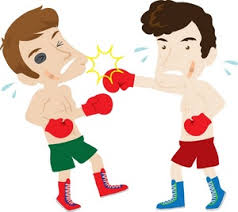 Physical versus ChemicalIdentify the following as a chemical (C) or physical property (P):______1.  blue color							______8.  melting point______2.  density							______9.  reacts with water______3.  flammability (burns)					______10.  hardness______4.  solubility (dissolves)					______11.  boiling point______5.  reacts with acid						______12.  luster______6.  supports combustion					______13.  odor______7.  sour taste							______14.  reacts with airIdentify the following as physical (P) or chemical (C) changes._____1.  NaCl (Table Salt) dissolves in water.		______9.  Milk sours._____2.  Ag (Silver) tarnishes.				______10.  Sugar dissolves in water._____3.  An apple is cut.					______11.  Wood rots._____4.  Heat changes H2O to steam.				______12.  Pancakes cook._____5.  Baking soda reacts to vinger.			______13.  Grass grows._____6.  Fe (Iron) rusts.					______14.  A tire is inflated._____7.  Alcohol evaporates	.				______15.  Food is digested._____8.  Ice melts.						______16.  Paper towel absorbs water.Physical and Chemical ChangesPart ACan you recognize the chemical and physical changes that happen all around us?  If you change the way something looks, but haven’t made a new substance, a physical change (P) has occurred.  If the substance has been changes into another substance, a chemical change (C) has occurred.Part BRead each scenario.  Decide whether a physical or chemical change has occurred and give evidence for your decision.  The first one has been done for you to use as an example.Part C: True (T) or False (F)____ 1. Changing the size and shape of a piece of wood would be a chemical change ____ 2. In a physical change the make-up of matter is changed. ____ 3. Evaporation is a physical change. ____ 4. Burning wood is a chemical change. ____ 5. Combining hydrogen and oxygen to make water is a physical change. ____ 6. When ice cream melts a physical change occurs. ____ 7. Acid rain damaging a statue is a chemical change. 1.An ice cube is placed in the sun.  Later there is a puddle of water.  Later still the puddle is gone.2.Two chemical are mixed together and a gas is produce.3.A bicycle changes color as it rusts.4.A solid is crushed to a powder.5.Two substances are mixed and light is produced.6.A piece of ice melts and reacts with sodium.7.Mixing salt and pepper.8.Chocolate syrup is dissolved in milk.9.A marshmallow is toasted over a campfire.10.A marshmallow is cut in half.ScenarioPhysical or Chemical Change?Evidence…1.Umm!  A student removes a loaf of bread hot from the oven.  The student cuts a slice off the loaf and spreads butter on it.PhysicalNo change in substances.No unexpected color change, temperature change or gas given off.2.Your friend decides to toast a piece of bread, but leaves it in the toaster too long.  The bread is black and the kitchen if full of smoke.3.You forgot to dry the bread knife when you washed it and reddish brown spots appeared on it.4.You blow dry your wet hair.5.In baking biscuits and other quick breads, the baking powder reacts to release carbon dioxide bubbles.  The carbon dioxide bubbles cause the dough to rise.6.You take out your best silver spoons and notice that they are very dull and have some black spots.7.A straight piece of wire is coiled to form a spring.8.Food color is dropped into water to give it color.9.Chewing food to break it down into smaller particles represents a _________ change, but the changing of starch into sugars by enzymes in the digestive system represents a ___________change.10.In a fireworks show, the fireworks explode giving off heat and light.